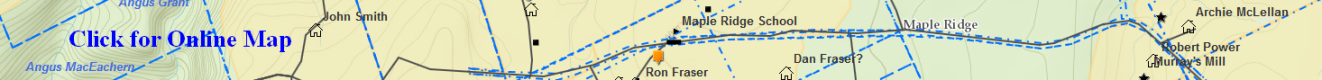 MacDonald_Lauchlin(Clanranald)(Joe) – (Eigg Mountain Settlement History)This family lived at Moidart, Antigonish County.Lauchlin MacDonald, Moidart, Scotland stayed in Scotland – see Rankin pages 174-175	John (Ban) MacDonald, pioneer married		Angus MacDonald married Mary BoydLauchlin MacDonald (b. 1803-d. before 1881) married Ann “Nancy” MacKinnon (b. 1813-d. before 1911)1871 Census Arisaig District Division 2 # 871881 Census Arisaig District # 221891 Census Arisaig District # 201901 Census Pictou Baileys Brook # 43	Alexander MacDonald Boston USAngus MacDonald (b. 1841) married Elizabeth “Betsy” MacDonald (b. 1857)1891 Census Arisaig District # 201901 Census Pictou Baileys Brook District # 431911 Census Pictou Baileys Brook # 44Lauchlin MacDonald (b. December 8, 1890-d.1955) born at Brown’s Mt NSVS Pictou CountyDaniel MacDonald (b. December 16, 1892)Donald MacDonald (b. 1902) adopted				John MacDonald (b. 1843) western Canada				Donald MacDonald (b. 1845) Seattle USChristina “Christy” MacDonald (b. 1847) married Angus Smith “Piper” Brown’s Mountain Rankin p 174Catherine MacDonald (b. November 19, 1848)1891 Census Arisaig District # 20Dougald MacDonald (b. 1854) carriage maker married Matilda Gown (b. 1869 – d. 1957) Massachusetts Rankin says he was in New ZealandJohn “Og” MacDonald (b. 1858) carriage maker1891 Census Arisaig District # 20Eigg Mountain FamilyJohn MacDonald (d. by 1871) s/o John s/o Angus (pioneer) Rankin married Mary Smith (b. 1827) d/o John “Smith Mountain” married January 30, 1848 NSVS/SMAR1871 Census Arisaig District Division 2 # 941881 Census Arisaig District # 2071891 Census Arisaig District # 1001901 Census Arisaig District # 101	Mary MacDonald (b. August 20, 1849) SMAR	1901 Census Arisaig District # 101		Mary MacDonald (b. 1883)		Jane MacDonald (b. 1884)		Mary MacDonald (b. 1887)	John MacDonald (b. 1850) married Mary MacDonald Merigomish	Dougall MacDonald (b. 1853) US	Donald MacDonald (b. November 7, 1854) SMAR	Joseph MacDonald (b. 1857) married MacIntosh	Ann MacDonald (b. April 7, 1860) SMAR	Alexander MacDonald (b. 1864)	Mary MacDonald (b. 1870)	Dougald MacDonald (b. 1871)Moidart FamilyDonald MacDonald (d. 1847) probate file married Ann Boyd (d. before 1847)Joseph MacDonald (b. 1815-d. 1899) married Isabella MacPherson (b. 1819-d. 1900) born at Georgeville died at Moidart Obit1871 Census Arisaig District Division 2 # 161881 Census Arisaig District # 197Catherine MacDonald (b. 1841-d. October 15, 1915) schoolteacher NSVSMary MacDonald (b. 1843) married Archibald MacDonald in 1873Ann MacDonald (b. 1847) born Moidart married John MacGillivray (b. 1848) born Morristown/Lakevale s/o John and Catherine MacGillivray married December 30, 1875 at Arisaig NSVSCatherine MacDonald (b. 1849) born Moidart married John MacDonald s/o Hugh and Mary MacDonald Bailey’s Brook November 30, 1874 at Arisaig NSVSEllen MacDonald (b. 1852) married Alex J MacDonaldDonald MacDonald (b. 1853) whereabouts unknownAnn MacDonald (b. 1856) Broad Cove, Cape BretonEugenie MacDonald (b. 1858) married Donald Boyd Big MarshAlexander MacDonald (b. November 8, 1859) died youngAlexander John MacDonald (b. December 1, 1860-d. January 10, 1945) married Mary MacAdam	According to Rankin page 175 John (Ban) MacDonald had another son but the probate file for Angus MacDonald noted he was “Donald’s son”. Angus MacDonald (b. 1811-d. 1881) probate file A-652 page 42/270 Antigonish Estate File 1881 married Betsy (Betty) MacEwen (b. 1812-1909) born at Morristown d/o Aonghais MacEwen NSVS niece of Rev. Allan MacLean, Judique Rankin1871 Census Arisaig District Division 2 # 151881 Census Arisaig District # 192Catherine MacDonald (b. 1838) married Angus MacEachern John MacDonald (b. 1841) inherited part of the farm married Mary Fraser (b. 1851-d. before 1891)1881 Census Arisaig District # 192Catherine “Kate” MacDonald (b. 1881) married Angus MacEachern (b. 1865) his second wife married June 25, 1907 at Arisaig NSVS – see MacEachern (Summerville) Family		Angus MacDonald (b. 1883)		John MacDonald (b. 1884)	Alexander MacDonald (b. 1842)	Dougald MacDonald (b. 1845) inherited part of farm	Angus MacDonald (b. 1848) married twice Maryvale	Ann MacDonald (b. June 21, 1848) house servant	Donald MacDonald (b. 1849) carpenter	Joseph MacDonald (b. 1851) inherited part of the farm